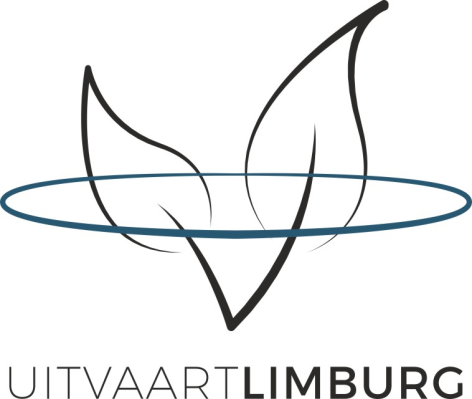  		Draaiboek van mijn uitvaartNaam: Adres:Telefoonnummer:Emailadres:Geboren:				te:Geregeld bij:			UitvaartLimburgUitvaartpakket:		       0 basis						0 basis plus						0 compleet						0 begrafenisIn geval van overlijden: 045-4009002Plaats:                                                          Datum:	Handtekening:Is er gelegenheid om afscheid te nemen / rouwbezoekIs er gelegenheid om afscheid te nemen / rouwbezoekIs er gelegenheid om afscheid te nemen / rouwbezoekjajaneeZo ja, waarZo ja, waar0 Schinvelder Hoeve0 Afscheidskamer Falchenberch0 Anders, nl:0 Schinvelder Hoeve0 Afscheidskamer Falchenberch0 Anders, nl:0 Schinvelder Hoeve0 Afscheidskamer Falchenberch0 Anders, nl:0 Schinvelder Hoeve0 Afscheidskamer Falchenberch0 Anders, nl:Is er een dienst/ceremonie Is er een dienst/ceremonie Is er een dienst/ceremonie jajaneeZo ja, waarZo ja, waar0 Schinvelder Hoeve0 Aula Crematorium0 Anders, nl:0 Schinvelder Hoeve0 Aula Crematorium0 Anders, nl:0 Schinvelder Hoeve0 Aula Crematorium0 Anders, nl:0 Schinvelder Hoeve0 Aula Crematorium0 Anders, nl:Is er een begrafenisIs er een begrafenisIs er een begrafenisJaJaneeZo ja, waarZo ja, waarIs er een crematieIs er een crematieIs er een crematiejajaneeZo ja, waarZo ja, waarMuziek die ik mooi vindMuziek die ik mooi vind1.2.3.4.5.6.1.2.3.4.5.6.1.2.3.4.5.6.1.2.3.4.5.6.Wat gaat er met mijn as gebeurenWat gaat er met mijn as gebeurenWorden er rouwbrieven verstuurdWorden er rouwbrieven verstuurdWorden er rouwbrieven verstuurdjajaneezo ja, zie adressenlijstzo ja, zie adressenlijstzo ja, zie adressenlijstzo ja, zie adressenlijstzo ja, zie adressenlijstzo ja, zie adressenlijstWordt er een advertentie geplaatst *Wordt er een advertentie geplaatst *Wordt er een advertentie geplaatst *jajaneeWorden er gedachtenisprentjes uitgedeeldWorden er gedachtenisprentjes uitgedeeldWorden er gedachtenisprentjes uitgedeeldjajaneeZo ja, komt er een foto op het prentje *Zo ja, komt er een foto op het prentje *Zo ja, komt er een foto op het prentje *jajaneeIs er achteraf een koffietafel *Is er achteraf een koffietafel *Is er achteraf een koffietafel *jajaneeZo ja, waarZo ja, waar0 Schinvelder Hoeve0 koffiekamer crematorium0 anders, nl:0 Schinvelder Hoeve0 koffiekamer crematorium0 anders, nl:0 Schinvelder Hoeve0 koffiekamer crematorium0 anders, nl:0 Schinvelder Hoeve0 koffiekamer crematorium0 anders, nl:*   deze kosten zijn niet opgenomen in onze standaard pakketten*   deze kosten zijn niet opgenomen in onze standaard pakketten*   deze kosten zijn niet opgenomen in onze standaard pakketten*   deze kosten zijn niet opgenomen in onze standaard pakketten*   deze kosten zijn niet opgenomen in onze standaard pakketten*   deze kosten zijn niet opgenomen in onze standaard pakkettenZie adressenlijst voor genodigden koffietafelZie adressenlijst voor genodigden koffietafelZie adressenlijst voor genodigden koffietafelZie adressenlijst voor genodigden koffietafelZie adressenlijst voor genodigden koffietafelZie adressenlijst voor genodigden koffietafelAdressenlijst:Adressenlijst:Adressenlijst:Adressenlijst:Adressenlijst:Adressenlijst:Naam:Adres:Adres:Adres:Koffietafel:Koffietafel:Overige wensen:Overige wensen:Overige wensen:Overige wensen:Overige wensen:Overige wensen: